Winter Fun,         by Petrica Lorena, VI        Here is my snowman        Big and round,        Sitting on the        Cold, cold ground.        Here is my snowman        Big and fat,        He has a carrot nose,        And he wears a funny hat!  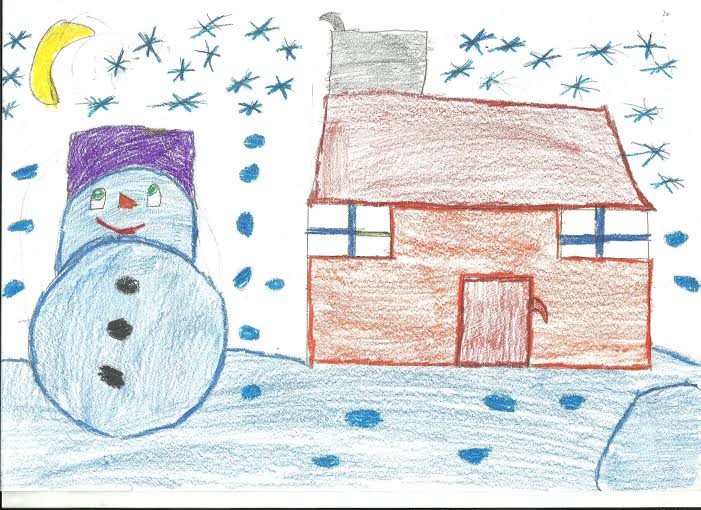                       Balogh Rebeka IV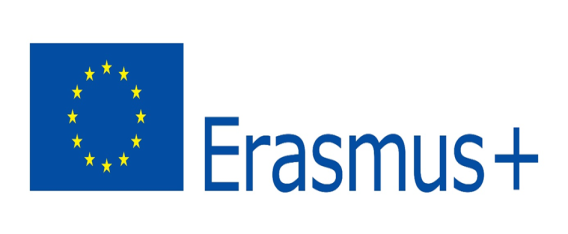 Created by the pupils ofIOAN SLAVICI Elementary School, OradeaSnow...,by Bucsa Andrei, VISnow is PerfectSnow is BrightBut most of all,Snow is  Delight.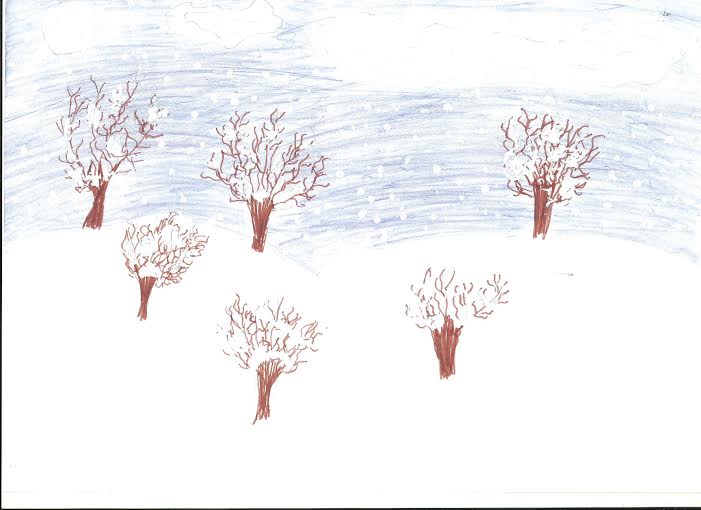 Dani Alexia IVWinter Night, by Sarca Petrisor, VIThe snow comes down In the dark of night. When we awake The world is ALL white. Holding hands out in the snow Slowly on our way we go.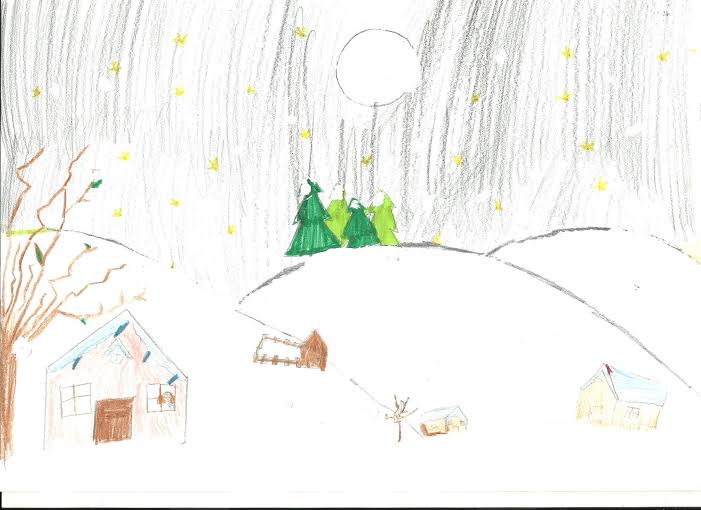                  Diana Galca IV 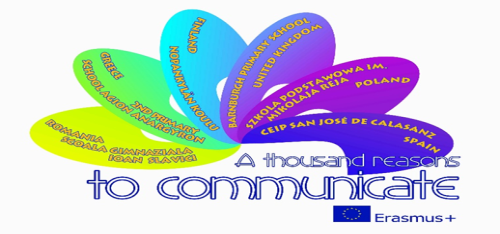 